STRESW tym tygodniu załączam dla Was prezentacje uczniów oraz pedagog Marianny Wojciechowskiej Zespołu Szkół im. Adama Wodziczki z Mosin. Chciałabym, abyście się z nią zapoznali i sami się podzielili swoimi sposobami na stres 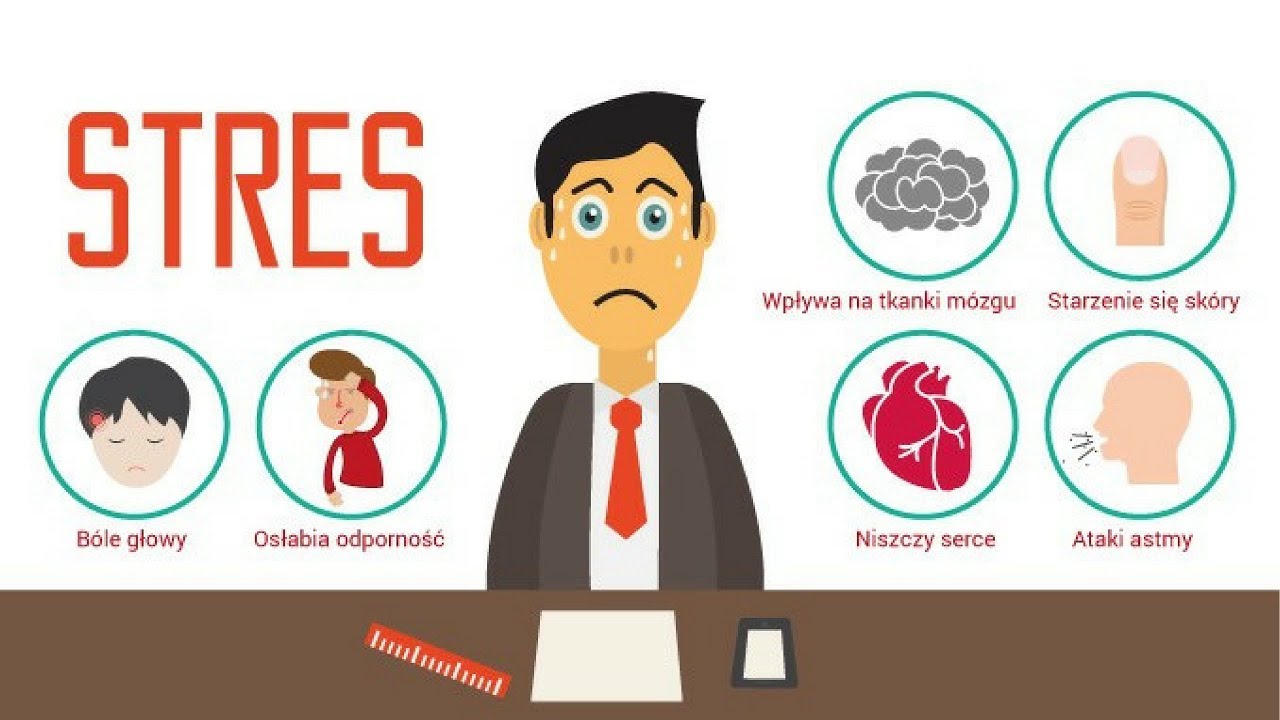 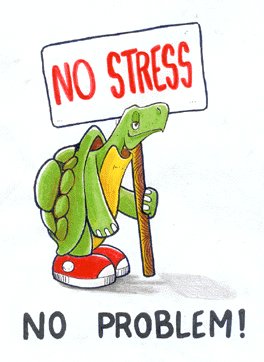 